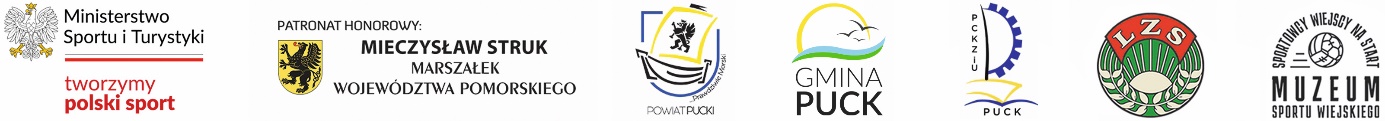 REGULAMINII WOJEWÓDZKIEJ SPARTAKIADY SPORTÓW LUDOWYCH SENIORÓWw kat. 60+, Łebcz, 19 czerwca 2024I CELE:- popularyzacja rekreacji wśród seniorów oraz promocja aktywnego trybu życia- kultywowanie dawnych sportów i zabaw rekreacyjnych na wsi- rywalizacja sportowa z zachowaniem zasad fair play- wyłonienie najaktywniejszego Koła Seniora w Pomorskim Zrzeszeniu LZS- realizacja Programu "Aktywna Wieś 2024”- integracja seniorów z Województwa Pomorskiego- działania prozdrowotne wśród seniorów- Uczczenie II rocznicy powołania Muzeum Sportu Wiejskiego LZS w ŁebczuII ORGANIZATOR I WSPÓŁORGANIZATORZY :- Pomorskie Zrzeszenie Ludowe Zespoły Sportowe w Gdańsku- Muzeum Sportu Wiejskiego w Łebczu- Ministerstwo Sportu i Turystyki- Starostwo Powiatowe w Pucku- Urząd Gminy Puck- Gminne Zrzeszenie LZS Gminy Puck- Ośrodek Kultury i Sportu w Gminie Puck- Sołtys i Rada Sołecka Sołectwa Łebcz,- Zespół Szkolno – Przedszkolny w Łebczu- Koło Gospodyń Wiejskich w Łebczu,- Ochotnicza Straż Pożarna w Łebczu- Ludowy Zespół Sportowy „Wicher” w Łebczu- Powiatowe Centrum Kształcenia Zawodowego i Ustawicznego w PuckuIII PATRONAT HONOROWY:- Prezes Krajowego Zrzeszenia LZS – Mieczysław Baszko- Marszałek Województwa Pomorskiego – Mieczysław Struk- Ministerstwo Sportu i Turystyki - Prezes Pomorskiego Zrzeszenia LZS – Piotr Klecha- Starosta Powiatu Puckiego – Jarosław Białk- Wójt Gminy Puck – Marcin Nikrant- Prezes Rady Gminnej Zrzeszenia LZS w Gminie Puck – Jerzy TkaczykIV TERMIN I MIEJSCE:Pomorska Spartakiada Sportów Ludowych odbędzie się 19 czerwca 2024 (środa) na boisku sportowym w Łebczu w Gminie Puck przy ul. Puckiej18. Początek zmagań godzina 12.00 Biuro zawodów będzie czynne od godziny 10.30Od godziny 10.00 możliwość zwiedzania pierwszego w Polsce MUZEUM SPORTUWIEJSKIEGO w Łebczu.V ZGŁOSZENIA, OPŁATY i KATEGORIE WIEKOWE UCZESTNIKÓWWarunkiem startu w zawodach jest przesłanie zgłoszenia zawodników/czek w terminie do dnia 12 czerwca 2024 listy zgłoszeniowej klubu seniora wraz z podaniem imienia i nazwiska, roku urodzenia oraz miejsca zamieszkania i konkurencji w których zawodnik/-czka będą brać udział na adres sport@oksitpuck.pl KAŻDY Z UCZESTNIKÓW MOŻE WZIĄĆ UDZIAŁ w 2 DOWOLNYCHKONKURENCJACH. Każde 
z kół, klubów seniora może wystawić reprezentację, któraliczyć będzie maksymalnie 20 osób w dowolnej konfiguracji wiekowej i płci! Dodatkowo warunkiem udziału jest wpłata darowizny na konto Pomorskiego Zrzeszenia LZS nr 25 1160 2202 0000 0000 5054 6084 10 zł/osobę na rzecz rozwoju Muzeum Sportu Wiejskiego  do dnia 12 czerwca 2024 roku. Istnieje możliwość zapisu w dniu zawodów zawodników/czek indywidualnych (w godz. 10-11) darowizna na rzecz Muzeum Sportu Wiejskiego wynosi wówczas 25 zł/os.VI KATEGORIE WIEKOWE:I kat. seniorki, seniorzy 60-69 rocznik 1964 - 1955II kat. seniorki, seniorzy 70-79rocznik 1954 – 1945III kat. 80+  1944 i starsi/-szeVII KONKURECNCJE1. Dojenie sztucznej krowy na czas dla gospodyń/gospodarzy. Każdy uczestnik/-czka ma za zadanie doić krowę w czasie 1 minuty. W konkurencji zwycięża uczestnik/-czka, która „udoi” największą ilość „mleka”. W przypadku równego udoju wśródnajlepszych uczestników/-czek będzie przeprowadzona dogrywka.2. Slalom na taczce – startuje jedna para z zachowaniem kategorii wiekowych (60-69 i 70 + mężczyzna wiezie kobietę) i pokonuje dystans około 50 metrów pomiędzy pachołkami 2 x 25. W przypadku przewrócenia pachołka trzeba zatrzymać się i poprawić pachołek. 
O kolejności decyduje czas „przejazdu” taczek. Taczkę zapewnia organizator. W taczce będzie umieszczony miękki koc. W ramach bezpieczeństwa zawodniczka może mieć na głowie swój kask.3. Rzut podkową do celu każdy zawodnik/-czka oddaje 5 rzutów dowolnym sposobem
z odległości 4,5 m na palik o wysokości 30-50 cm, który jest umiejscowiony pośrodku maty 
o wymiarach 2 X 2 m. Podstawową zasadą współzawodnictwa jest uderzenie podkową 
w palik, a następnie zatrzymanie podkowy w poszczególnych kwadratach z podziałem 
na pola - 3pkt (2x2 m), 7 pkt (1x1 m) i 20 pkt. Za umiejscowienie podkowy wokół palika 
(musi być odwód podkowy zamknięty). W ustaleniach miejsc medalowych przy zdobyciu jednakowej ilości punktów zarządza się dogrywkę po 1 rzucie dla poszczególnych zawodników.4. Rzut gumowcem. Każdy uczestnik/-czka oddaje 2 rzuty gumofilcem, dłuższy rzut będzie mierzony. Zwycięża zawodnik z najdłuższą odległością rzutu. Rzucamy bezrozbiegu 
– z miejsca. Technika rzutu dowolna bez obrotu!5. Bieg w workach do zboża dla kobiet i mężczyzn. Zawodnik pokonuje dystans 20 metrów 
z nawrotem po 10 merach wokół pachołka. Zwycięża zawodnik/czka z najkrótszym czasem zadania.6. Bieg z jajkiem na twardo na łyżce stołowej. Zawodnik/czka pokonuje dystans 20 m z nawrotem po 10 m wokół pachołka. Zwycięża zawodnik/czka z najkrótszym czasem zadania. W razie upadku jajka na murawę, uczestnik/czka jest zdyskwalifikowany/na7. Konkurs celnościowy „Kak-fryc”. Zawodnik/czka celuje kamieniami (5 sztuk)w kamienie umiejscowione na 5 trelinkach z odległości 4 m. Liczy się ilośćzrzuconych kamieni. Przy jednakowej ilości, decyduje krótszy czas – będzieprowadzony pomiar.8. Trójbój rekreacyjny 80 + startują wyłącznie uczestnicy kategorii wiekowej 80 +. Trójbój składa się z 3 konkurencji: bieg z jajkiem, rzut gumofilcem i rzut celnościowy „kak-fryc”. Zwycięża zawodnik/czka, która we wszystkich konkurencjach zdobyła największą ilość punktów. (Punktacja według zajętych miejsc w poszczególnych konkurencjach). W przypadku jednakowej ilości punktów liczy się uzyskanie korzystniejszego wyniku w biegu z jajkiem.9. Tablica promocyjna o kole seniora. Każde koło przygotowuje wcześniej we własnym zakresie tablicę promocyjną o wymiarach 100 cm na 70 cm, na której przedstawiahistorię i dokonania oraz różnorodną działalność z ostatniego roku od czerwca 2023 
do czerwca 2024!) , w tym także aktywności sportowe.Wszystkie koła, które przygotują tablicę otrzymują 15 punktów do klasyfikacjigeneralnej. Na tablicy mogą być umieszczone informacje o miejscowości, gminie,w której działają seniorzy. Organizatorzy zapewniają sztalugi, na których tablice będąeksponowane w czasie Spartakiady. Po zakończeniu zmagań poszczególne kołazabierają tablice ze sobą. 10. Program artystyczny. Każde koło może poza konkursem zaprezentować dowolny program artystyczny (np.: piosenka, pląs, skecz, wiersz, gawęda), za które jury powołane przez organizatorów przyzna trofea za I, II i III miejsca, ewentualnie wyróżnienia. (czas występu 
do 5 minut)IX  KOSZTY ORGANIZACYJNE Koszty sędziowskie, nagrody i pamiątkowe medale, puchary i obsługę techniczną, medyczną, posiłek turystyczny a także formę rozrywki dla seniorów zapewniają organizatorzy. Uczestnicy/-czki jak wpłacają opłatę minimum 10 zł przy odbiorze numerka startowego w biurze zawodów.X  NAGRODY i PAKIET UCZESTNIKAKażdy uczestnik  otrzyma medal uczestnictwa a także zachowującnumer startowy, z którym występuje podczas zawodów na piersi, będzie miał możliwośćuczestnictwa w losowaniu ciekawych nagród niespodzianek. Zwycięzcy w obu kategoriachwiekowych w każdej z konkurencji otrzymują pamiątkowe statuetki a 3 najlepszezawodniczki/zawodnicy medale spartakiady. Każdy uczestnik otrzyma także bon na posiłek  turystyczny. Wszyscy uczestnicy objęci są ubezpieczeniem OC i NNW z polisyPomorskiego Zrzeszenia LZS. Klub/Koło Seniora, który zwycięży w klasyfikacji generalnejspartakiady otrzyma nagrodę w wysokości 1000 zł na zakup sprzętu sportowo - turystycznegoXI ZASADY ROZGRYWANIA ZAWODÓWPunktacja indywidualna. W każdej kategorii wiekowej punkty przyznawane będą zawodnikom wg klucza: I miejsce – 10 pkt, II – 8, III – 7, IV – 6, V – 5, VI – 4, VII – 3, VIII – 2 a każde kolejne – 1 pkt. Do punktacji drużynowej punktuje najwyżej sklasyfikowany zawodnik/-czka z danego Koła Seniora. Poszczególne koła, stowarzyszenia, fundacje 
i organizacje seniorskie mogą do wybranej konkurencji zgłosić dowolną ilość uczestników, jednak obowiązuje limit 20 osób z jednej Gminy uczestniczących w spartakiadzie. Wyjątek startowi Gmina Puck, która może wystawić kilku 20 osobowych drużyn z klubów lub kół seniora.IX UWAGI KOŃCOWE:Wszyscy uczestnicy obowiązkowo przed startem muszę podpisać oświadczenie o braku przeciwwskazań zdrowotnych do udziału w zawodach. (podpis na liście startowej). Wszystkich zawodników/zawodniczki obowiązuje strój sportowy (koszulki, dresy, obuwie sportowe), a poszczególne reprezentacje winny mieć w ramach możliwości jednakowe koszulki, czapeczki, chusty lub tym podobne. Mile widziane będą własne banery, flagi klubowe! W sprawach spornych decyzję podejmuje organizator po konsultacji z sędzią głównym zawodów.Opracował – Jan Trofimowicz jasiu.t@wp.plLIMIT MIEJSC W IMPREZIE – 400 OSÓB! (Decyduje kolejność zgłoszeń)Wszelkich informacji udzielają współorganizatorzy:Jan Trofimowicz – Wiceprezes Pomorskiego Zrzeszenia LZS / Tel. 508-738-161Brunon Ceszke – Kierownik Koła Seniora w Strzelnie / 507-638-899